Piątek 08.05.2020                 ,, Unia Europejska’’1 Do obejrzenia film  ,,Poznaj Unię Europejską:https://www.youtube.com/watch?v=h58YVP1ZvmwPo obejrzeniu filmu Rodzic zadaje dziecku pytania:Co to jest Unia Europejska?Jak wygląda flaga Unii Europejskiej?Czy Polska należy do Unii Europejskiej?2 Flaga Unii Europejskiej:.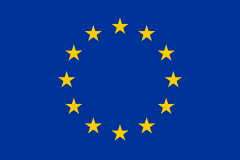 - dziecko przelicza ilość gwiazdek na fladze Unii Europejskiej.3 Wysłuchanie hymnu Unii Europejskiej ,, Oda do radości’’ – określanie nastroju hymnu: smutny czy wesoły? Określanie tempa: wolne czy szybkie? Wyklaskanie lub wytupanie rytmu.https://www.youtube.com/watch?v=PuCznLq1QlA4 Maskotka Unii Europejskiej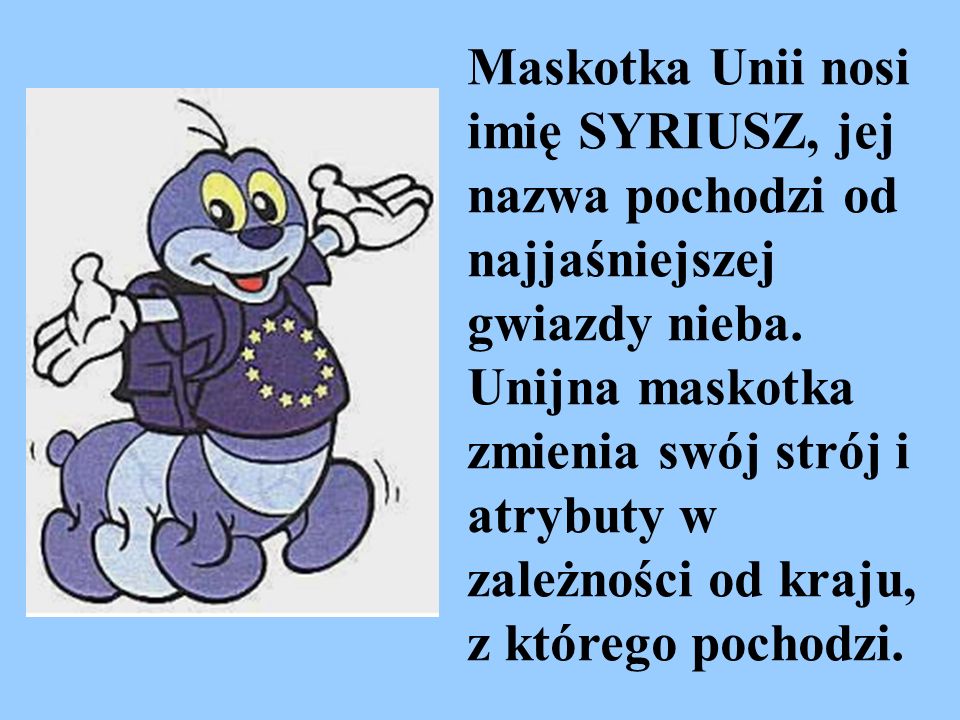 Syriusz przyjmuje postać zabawnej, uśmiechniętej, niebieskiej stonogi. Jest ubrany w granatową koszulkę z gwiazdkami, jak na fladze Unii Europejskiej. Rozłożone dłonie w białych rękawiczkach wyrażają otwartość i życzliwość. Oficjalnie Syriusz jest ubrany właśnie w koszulkę z flagą UE, ale warto wspomnieć, iż w każdym kraju maskotka wygląda nieco inaczej.Do wykonania Karta Pracy z części 4 strona 15a –rysowanie flagi Unii Europejskiej po śladzie, zapisywanie cyframi liczby flag porównywanie flag.5 Zestaw zabaw ruchowych z piłką: Zabawa ruchowa z elementem toczenia- ,,Turlamy piłkę’’ -  dziecko siedzi z nogami w rozkroku, turla piłkę do rodzica lub rodzeństwa.Zabawa ruchowa z elementem skoku - ,,Piłka ‘’- dziecko podskakuje obunóż z jednoczesnym obrotem ciała wokół własnej osi:Na hasło: Małe piłki-podskakuje szybko i nisko nad podłogą.Na hasło: Duże piłki-podskakuje wolniej i wyżej.Na hasło: Bęc! Piłka leży!- wykonuje przysiad podparty- odpoczywaZabawa ruchowa z elementem chwytania i rzutu - ,, Kolanko,’’ (ustawienie naprzeciwko )Dziecko łapie piłkę i odrzuca. Kto nie złapie piłki, klęka na kolanko i z tej pozycji odrzuca piłkę. Wstaje gdy złapie piłkę przy następnej kolejce.Zabawa ruchowa z elementem celowania- Gol!Dziecko strzela gole do wyznaczonej bramki, kopiąc piłkę nogą lub ją turlając.Ćwiczenia tułowia( siad skrzyżny) toczenie piłki wokół siebie i podanie do osoby siedzącej naprzeciwko. Ćwiczenie wykonujemy raz prawą, raz lewą ręką.6 Zabawy z kostkami do gry – zabawa matematyczna.Dziecko rzuca obiema kostkami do gry. Po wyrzuceniu liczy oczka.Układa odpowiednie działanie i je zapisuje z użyciem cyfr i znaków matematycznych z ALFABETU:np. 5 + 4 = 9 ,  2 + 5 = 7, Do wykonania Karta Pracy z części 4 strona 15b – liczenie przedmiotówwidocznych na ilustracji, zapisywanie działań, obliczanie.